Конспект занятия по развитию речи «Насекомые»1.Добрый день, дети. Посмотрите, какая сегодня хорошая погода: на улице ясно, солнечно. Я предлагаю вам попутешествовать по весеннему саду.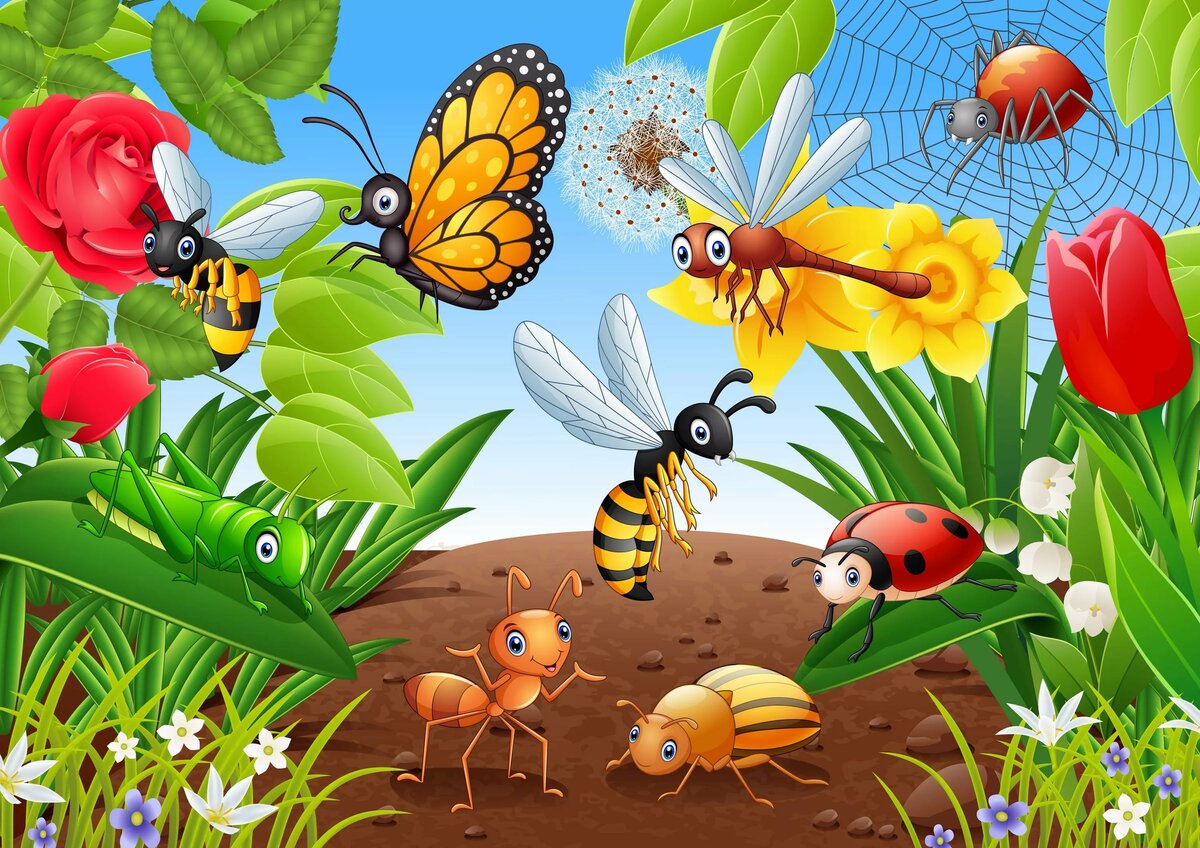 — Какое время года изображено на картине?— Почему?— Кто изображен на картине? (Жук, муравей, божья коровка, бабочка, пчелы, кузнечик, стрекоза, паук)— Как мы их назовем одним словом? (насекомые)— Что они делают? (Они радуются весне.)— Где живут насекомые? (В земле, в коре деревьев, на растениях)2. 	Рано солнышко проснулось,
	В гости к нам пришло с утра.
	Всем ребятам улыбнулось,
	Пожелало всем добра.	Прилетела к нам вчераПолосатая пчела. 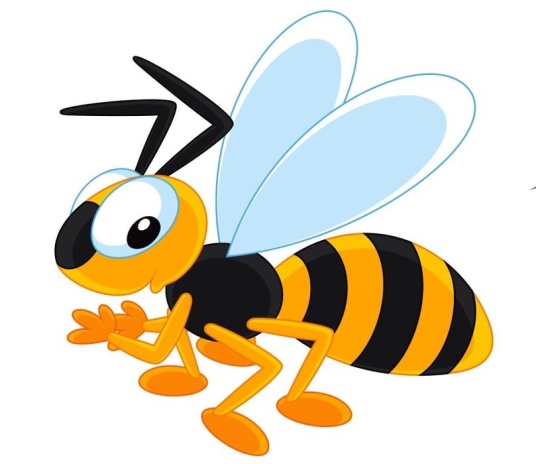 Божья коровка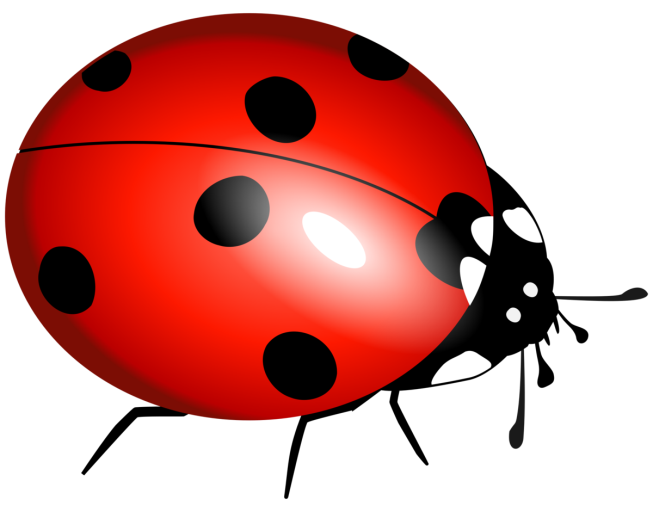 А за нею бабочка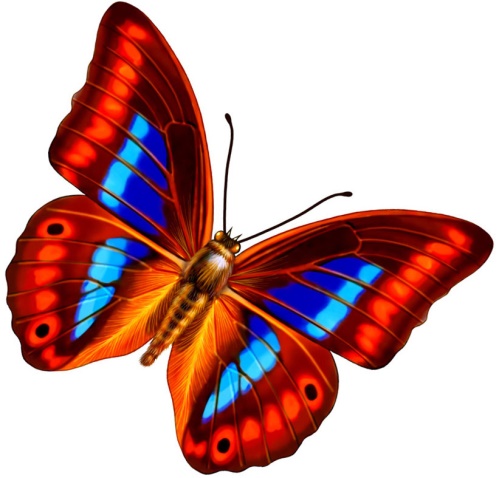 Два жука  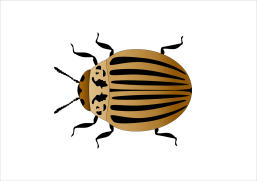 и стрекоза, 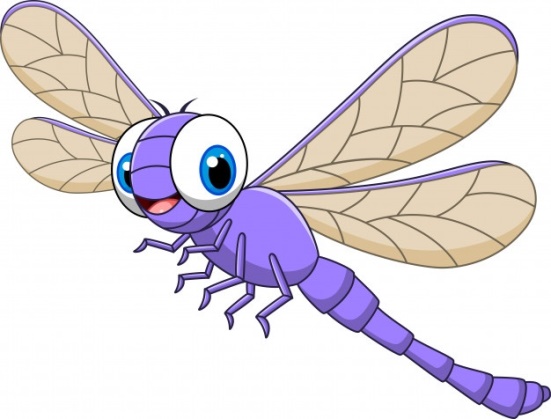 Как фонарики глаза.3. (Насекомые)— Какие они?— Что у них есть? (Туловище, крылья, лапки, головка, усики)4.Пальчиковая гимнастика «Насекомые»Дружно пальчики считаем
Насекомых называем:
(сжимаем и разжимаем пальцы)Бабочка, кузнечик, муха,
Это жук с зеленым брюхом.
(Поочередно сгибаем пальцы в кулак)
Это кто же тут звенит?
(вращаем мизинцем)
Ой, сюда комар летит!
Прячьтесь! (прячем руки за спину)5.Отгадаем загадки?Над цветком она жужжит, К улью быстро так летит,Мёд свой в соты отдала, Как зовут её? Надевает эта крошка Платье красное в горошек. И летать умеет ловко Это… В ярком платье модница — Погулять охотница. От цветка к цветку порхает,Утомится — отдыхает. Не жужжу, когда лежу, Не жужжу, когда хожу. Если в воздухе кружусь, Тут уж вдоволь нажужжусь. Самолётик лёгкий, быстрый Над цветком летит душистым. Крылья, хвостик и глаза. Это чудо….6. Итог занятия— На какую прогулку мы сегодня отправились?— Кого мы встретили? (бабочка, пчелка ……)— Как мы назовем их одним словом? (насекомые)— Рассказ детей о каком-нибудь насекомом.	Молодцы!